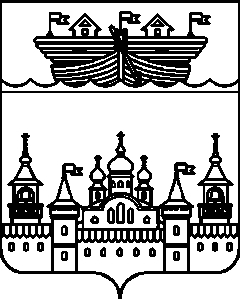 АДМИНИСТРАЦИЯ ГЛУХОВСКОГО СЕЛЬСОВЕТА ВОСКРЕСЕНСКОГО МУНИЦИПАЛЬНОГО РАЙОНА НИЖЕГОРОДСКОЙ ОБЛАСТИПОСТАНОВЛЕНИЕ(Проект)   2017 года	№  Об утверждении муниципальной программы «Использование и охрана земель на территории Глуховского сельсовета на 2018-2020 годы»В соответствии со ст. 11,13 и 72 Земельного кодекса РФ, ч.2 ст. 14.1 Федерального закона от 6 октября 2003 года « 131-ФЗ «Об общих принципах организации местного самоуправления в Российской Федерации» Федеральными законами от 10.01.2002 г № 7-ФЗ и от 21.11.2011 г. № 331-ФЗ «Об охране окружающей среды», руководствуясь Уставом Глуховского сельсовета Воскресенского муниципального района Нижегородской области и в целях повышения эффективности использования и охраны земель муниципального образования Глуховский сельсовет Воскресенского муниципального района Нижегородской области, администрация Глуховского сельсовета постановляет:1.Утвердить муниципальную программу по использованию и охране земель на территории  Глуховского сельсовета на 2018-2020 годы.2.Установить, что в ходе реализации муниципальной программы, мероприятия и объемы их финансирования подлежат ежегодной корректировке с учетом возможностей средств бюджета администрации Глуховского сельсовета Воскресенского муниципального района.3.Обнародовать настоящее постановление путем размещения на официальном сайте администрации Воскресенского муниципального района Нижегородской области в сети Интернет.4.Контроль за исполнением настоящего постановления оставляю за собой.Глава администрации сельсовета						И.Ю.ДубоваУТВЕРЖДЕНАпостановлением администрацииГлуховского сельсовета от  .2017 года №  Муниципальная программа«Использование и охрана земель на территории Глуховского сельсовета на 2018-2020 годы»Раздел I. Паспорт программы по использованию и охране земель на 2018-2020 годыРаздел II. Содержание проблемы и обоснование необходимости ее решения программными методамиЗемля - важнейшая часть общей биосферы, использование ее связано со всеми другими природными объектами: водами, лесами, животным и растительным миром, полезными ископаемыми и иными ценностями недр земли. Без использования и охраны земли практически невозможно использование других природных ресурсов. При этом бесхозяйственность по отношению к земле немедленно наносит или в недалеком будущем будет наносить вред окружающей природной среде, приводить не только к разрушению поверхностного слоя земли - почвы, ее химическому и радиоактивному загрязнению, но и сопровождаться экологическим ухудшением всего природного комплекса.Земля используется и охраняется в Российской Федерации как основа жизни и деятельности народов, проживающих на соответствующей территории. Эта формула служит фундаментом прав и обязанностей государства, занятия общества и землепользователей, использованием и охраной земли в соответствии с действующим законодательством.Использование значительных объемов земельного фонда в различных целях накладывает определенные обязательства по сохранению природной целостности всех звеньев экосистемы окружающей среды. В природе все взаимосвязано. Поэтому нарушение правильного функционирования одного из звеньев, будь то лес, животный мир, земля, ведет к дисбалансу и нарушению целостности экосистемы. Территории природного комплекса - лесные массивы, водные ландшафты, овражные комплексы, озелененные пространства природоохранные зоны и другие выполняют важнейшую роль в решении задачи обеспечения условий устойчивого развития поселения.Муниципальная программа "Использование и охрана земель на территории Глуховского сельсовета Воскресенского муниципального района Нижегородской области на 2017 - 2019 годы" (далее - Программа) направлена на создание благоприятных условий использования и охраны земель, обеспечивающих реализацию государственной политики эффективного и рационального использования и управления земельными ресурсами в интересах укрепления экономики сельского поселения.Нерациональное использование земли, потребительское и бесхозяйственное отношение к ней приводят к нарушению выполняемых ею функций, снижению природных свойств.Охрана земель только тогда может быть эффективной, когда обеспечивается рациональное землепользование.Проблемы устойчивого социально-экономического развития муниципального образования Глуховский сельсовет Воскресенского муниципального района Нижегородской области и экологически безопасной жизнедеятельности его жителей на современном этапе тесно связаны с решением вопросов охраны и использования земель. На уровне сельского поселения можно решать местные проблемы охраны и использования земель самостоятельно, причем полным, комплексным и разумным образом в интересах не только ныне живущих людей, но и будущих поколений.Раздел III. Цели, задачи и сроки реализации ПрограммыЦелью Программы является:-охрана и восстановление плодородия земель;Задачами Программы являются:1)улучшение условий для устойчивого земледелия, повышения плодородия почв, сокращения поверхностного стока, увеличения поглощения углекислого и других газов, оптимизации процессов почвообразования, увеличения водности рек и водоемов, создания условий для сохранения биологического разнообразия.Раздел IV. Ресурсное обеспечение ПрограммыФинансирование мероприятий Программы осуществляется за счет средств местного бюджета.Общий объем финансирования Программы в 2018-2020 годах составляет 45,0 тыс. рублей, из них:-из местного бюджета - 45,0 тыс. рублей;Объемы и источники финансирования подпрограмм и в целом Программы приведены в таблице № 1.Мероприятия по реализации Программы по подпрограммам, годам, объемам и источникам финансирования приведены в таблице № 2 прилагаемой к Программе.Объемы бюджетных средств носят прогнозный характер и подлежат ежегодному уточнению в установленном порядке при формировании соответствующих бюджетов.Раздел V. Механизм реализации ПрограммыРеализация Программы осуществляется на основе договоров, заключаемых в установленном порядке муниципальным заказчиком с исполнителями мероприятий Программы, за исключением случаев, предусмотренных действующим законодательством.Отбор исполнителей мероприятий Программы осуществляется на конкурсной основе в соответствии с законодательством о размещении заказов на поставки товаров, выполнение работ, оказание услуг для муниципальных нужд.Механизм реализации Программы предусматривает ежегодное формирование рабочих документов: организационного плана действий по реализации мероприятий Программы, плана проведения конкурсов на исполнение конкретных мероприятий Программы, проектов договоров, заключаемых муниципальным заказчиком с исполнителями мероприятий Программы, перечня работ по подготовке и реализации мероприятий Программы конкретными исполнителями с определением объемов и источников финансирования.Раздел VI. Организация управления и контроль за ходом реализации ПрограммыУправление Программой осуществляется администрацией Глуховского сельсовета Воскресенского муниципального района Нижегородской областиМуниципальные заказчики Программы несут ответственность за качественное и своевременное исполнение мероприятий Программы, эффективное использование финансовых средств и ресурсов, выделяемых на реализацию Программы.Исполнители Программы представляют отчеты о ходе реализации программных мероприятий в администрацию муниципального образования до 1 марта года, следующего за отчетным календарным годом.Отчет о реализации Программы в соответствующем году должен содержать:-общий объем фактически произведенных расходов, всего и в том числе по источникам финансирования;-перечень завершенных в течение года мероприятий по Программе;-перечень не завершенных в течение года мероприятий Программы и процент их не завершения;-анализ причин несвоевременного завершения программных мероприятий; предложения о привлечении дополнительных источников финансирования и иных способов достижения программных целей либо о прекращении дальнейшей реализации Программы.Раздел VII. Оценка социально-экономической эффективности реализации ПрограммыВ результате выполнения мероприятий Программы будет обеспечено:- благоустройство населенных пунктов;- улучшение качественных характеристик земель;- эффективное использование земель.Таблица№ 1к Программе по охране земельна территории Глуховского сельсовета на 2018-2020г
ОБЪЕМЫ И ИСТОЧНИКИ ФИНАНСИРОВАНИЯ ПРОГРАММЫ (тыс. рублей)Таблица N 2 к Программе по охране земель на территории  Глуховского сельсовета на 2017-2019 гМЕРОПРИЯТИЯ ПО ОХРАНЕ ЗЕМЕЛЬ НА ТЕРРИТОРИИГЛУХОВСКОГО СЕЛЬСОВЕТА НА 2018-2020ггНаименование ПрограммыЦелевая программа в сфере использования и охраны земель на 2017-2019 годы (далее - Программа)Основание для разработки ПрограммыФедеральный закон "Об общих принципах организации местного самоуправления в Российской Федерации" от 06.10.2003 г. N 131 - ФЗ Заказчик ПрограммыАдминистрация Глуховского сельсовета Воскресенского муниципального района Нижегородской области Разработчик ПрограммыАдминистрация Глуховского сельсовета Воскресенского муниципального района Нижегородской области Основная цель ПрограммыПовышение эффективности охраны земель на территории Глуховского сельсовета, в том числе:-обеспечение рационального использования земель-обеспечение охраны и восстановление плодородия земель;Основные задачи Программы1. Проведение работ с целью повышения биологического потенциала земель муниципального образования, улучшения условий для устойчивого земледелия, повышения плодородия почв, улучшения гидротермического режима, сокращения поверхностного стока, увеличения поглощения углекислого и других газов, оптимизации процессов почвообразования, увеличения водности рек и водоемов, создания условий для сохранения биологического разнообразия.Сроки реализации Программы 2018-2020 годы Структура Программы, перечень подпрограмм, основных направлений и мероприятий 1. Охрана земель Исполнители Программы Администрация Глуховского сельсовета, иные организации, участвующие в реализации мероприятий Программы, определяются на конкурсной основе Объемы и предполагаемые источники финансирования Программы Общий объем необходимого финансирования Программы составляет 45,0 тыс. рублей, из них:в 2018 году - 15,0 тыс. рублей
-из бюджета администрации Глуховского сельсовета - 15,0 тыс. рублей;в 2019 году - 15,0 тыс. рублей, в том числе:
-из бюджета администрации Глуховского сельсовета - 15,0 тыс. рублей;в 2020 году - 15,0 тыс. руб.
- из бюджета администрации Глуховского сельсовета - 15,0 тыс. рублей;Ожидаемые конечные результаты реализации Программы Благоустройство населенных пунктов;Система организации контроля за исполнением Программы Контроль за реализацией Программы осуществляет администрация Глуховского сельсоветаN Общие объемы затрат по источникам финансирования Всего, тыс.рублей В том числе по годам В том числе по годам В том числе по годам 20182019 20201 Бюджет администрации Глуховского сельсовета45,0 15,0 15,0 15,0 Всего по Программе 45,0 15,0 15,0 15,0 № пп Наименование мероприятия Исполнитель Ед. изм.Объем финансовых средств из бюджета МО-Белавский сельсовет и ожидаемые конечные результаты Объем финансовых средств из бюджета МО-Белавский сельсовет и ожидаемые конечные результаты Объем финансовых средств из бюджета МО-Белавский сельсовет и ожидаемые конечные результаты Объем финансовых средств из бюджета МО-Белавский сельсовет и ожидаемые конечные результаты всего2018
год 2019
год 2020 год 1Организация регулярных мероприятий по очистке территории сельского поселения от мусора Администрация Глуховского сельсовета тыс. руб.30,0 10,0 10,0 10,0 2Посадка кустарников и деревьев на участках подверженных водной эрозии, укрепление берегов в черте населенных пунктов Администрация Глуховского сельсовета тыс. руб.9,0 3,0 3,0 3,0 3Агрохимическое обследование почвы при выявлении фактов отравления, загрязнения вследствие нарушения правил обращения с удобрениями, ядохимикатами или иными опасными химическими и биологическими веществами.Администрация Глуховского сельсовета тыс.
руб.6,0 2,0 2,0 2,0 4Организация вывоза твердых бытовых отходов и мусора с подворий граждан ООО «Центральное»тыс. руб.0000